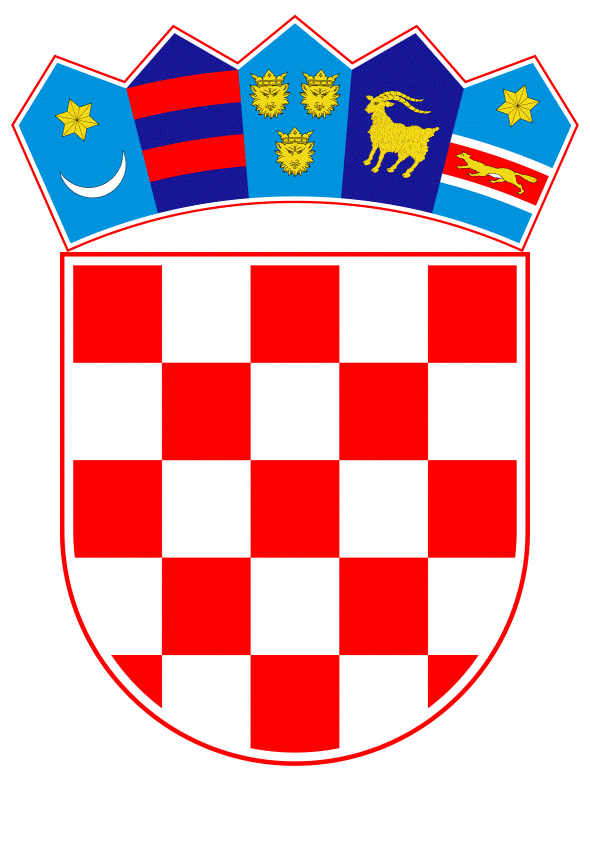 VLADA REPUBLIKE HRVATSKEZagreb, 9. siječnja 2020.______________________________________________________________________________________________________________________________________________________________________________________________________________________________Banski dvori | Trg Sv. Marka 2  | 10000 Zagreb | tel. 01 4569 222 | vlada.gov.hrPRIJEDLOGVLADA REPUBLIKE HRVATSKENa temelju članaka 60. stavka 4. Zakona o lovstvu („Narodne novine“, br. 99/18. i 32/19.) i članka 31. stavka 2. Zakona o Vladi Republike Hrvatske („Narodne novine“, br. 150/11, 119/14, 93/16. i 116/18.), Vlada Republike Hrvatske je na sjednici održanoj _______________ donijelaODLUKUO OSNIVANJU NACIONALNOG POVJERENSTVA ZA GOSPODARENJE MAČKOM DIVLJOM (Felis silvestris Schr.) I.Ovom Odlukom osniva se Nacionalno povjerenstvo za gospodarenje mačkom divljom (Felis silvestris Schr.) (u daljnjem tekstu: Povjerenstvo) na rok od četiri godine.II.U Povjerenstvo se imenuju:1. za predsjednika:– dr. sc. Kristijan Tomljanović, Šumarski fakultet Sveučilišta u Zagrebu. 2. za članove:– izv. prof. dr. sc. Nikica Šprem, Agronomski fakultet Sveučilišta u Zagrebu– izv. prof. dr. sc. Dean Konjević, Veterinarski fakultet Sveučilišta u Zagrebu– dr. sc. Neška Vukšić, Hrvatski lovački savez– Stjepan Gospočić, dipl. ing. šum., Ministarstvo zaštite okoliša i energetike– Tomislav Žuglić, dipl. ing. šum., Ministarstvo poljoprivrede.3. za tajnika:– Ivan Gligora, mag. ing. agr., Ministarstvo poljoprivrede.III.Zadaća Povjerenstva je izrada i provođenje Plana gospodarenja mačkom divljom i njegovih revizija, akcijskog plana gospodarenja mačkom divljom za svaku pojedinu godinu te praćenje ostvarenja planiranih aktivnosti i ocjena učinkovitosti provedbe Plana gospodarenja. Povjerenstvo izrađuje preporuke, mišljenja i izvješća o gospodarenju mačkom divljom te daje smjernice za donošenje novih ili izmjene važećih propisa na ovom području.IV.Stručne i administrativne poslove za Povjerenstvo obavlja ministarstvo nadležno za poslove lovstva.U rad Povjerenstva mogu se, prema potrebi, uključiti i druge osobe, o čemu odlučuje Povjerenstvo.V.Organizacija i način rada Povjerenstva utvrđuje se poslovnikom koji donosi Povjerenstvo uz suglasnost ministra nadležnog za poslove lovstva.VI.Povjerenstvo o svom radu pisanim putem izvješćuje ministarstvo nadležno za poslove lovstva najmanje jedanput godišnje. VII.Sredstva za rad Povjerenstva osiguravaju se u Državnom proračunu Republike Hrvatske, u okviru razdjela 060 Ministarstva poljoprivrede, na proračunskoj aktivnosti A568060 - Unaprjeđenje lovstva, izvor financiranja 43 - Ostali prihodi za posebne namjene.Predsjednik i članovi Povjerenstva koji su zaposlenici tijela državne uprave, za rad/članstvo u Povjerenstvu ne mogu primati naknadu.Za članove Povjerenstva koji nisu osobe iz stavka 2. ove točke, utvrđuje se neto-naknada u iznosu od 150,00 kuna po sudjelovanju na sjednici.VIII.Ova Odluka stupa na snagu danom donošenja, a objavit će se u »Narodnim novinama«.Klasa: Urbroj: Zagreb, ____________Predsjednikmr. sc. Andrej PlenkovićO B R A Z L O Ž E NJ EOdredbama članka 60. stavka 4. Zakona o lovstvu („Narodne novine“, br. 99/18. i 32/19.) propisano je da nacionalno povjerenstvo za gospodarenje pojedinom divljači imenuje Vlada Republike Hrvatske na prijedlog ministra, iz reda stručnih službenika Ministarstva i ministarstva nadležnog za poslove zaštite prirode, znanstvenih i stručnih djelatnika te predstavnika drugih tijela na rok od četiri godine.Zadaća Povjerenstva je izrada i provođenje Plana gospodarenja mačkom divljom i njegovih revizija, akcijskog plana gospodarenja mačkom divljom te praćenje ostvarenja planiranih aktivnosti i ocjena učinkovitosti provedbe Plana gospodarenja. Povjerenstvo izrađuje preporuke, mišljenja i izvješća o gospodarenju mačkom divljom te daje smjernice za donošenje novih ili izmjene važećih propisa na ovom području.Stručne i administrativne poslove za Povjerenstvo obavljat će ministarstvo nadležno za poslove lovstva.Sredstva za rad Povjerenstva osigurat će se iz sredstava Državnog proračuna Republike Hrvatske na poziciji ministarstva nadležnog za poslove lovstva.Predlagatelj:Ministarstvo poljoprivredePredmet:Prijedlog odluke o osnivanju Nacionalnog povjerenstva za gospodarenje mačkom divljom (Felis silvestris Schr.).